Маршрутный лист путешествия«Правописание НЕ с именами существительными и прилагательными»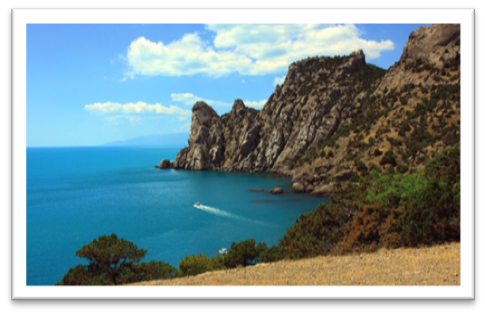 Перепишите, вставляя пропущенные буквы. Сделайте синтаксический разбор предложения.________________________________________________________________________________________________________________________________________________________________________________________________________________________________________________________________________________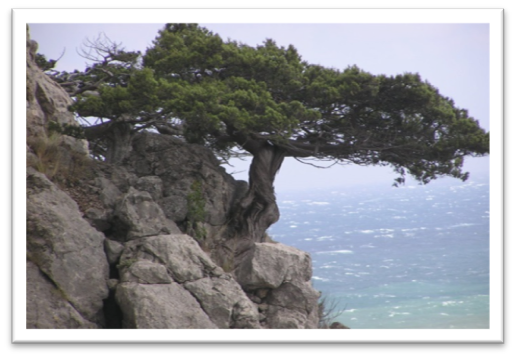 Спишите предложения, раскрывая скобки.____________________________________________________________________________________________________________________________________________________________________________________________________________________________________________________________________________________________________________________________________________________________________________________________________________________________________________________________________________________________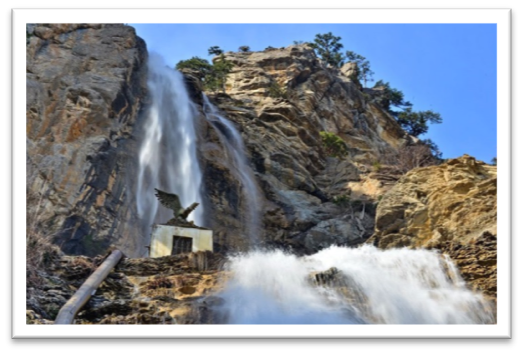 Восстановите текст, выпишите слова с НЕ. ____________________________________________________________________________________________________________________________________________________________________________________________________________________________________________________________________________________________________________________________________________________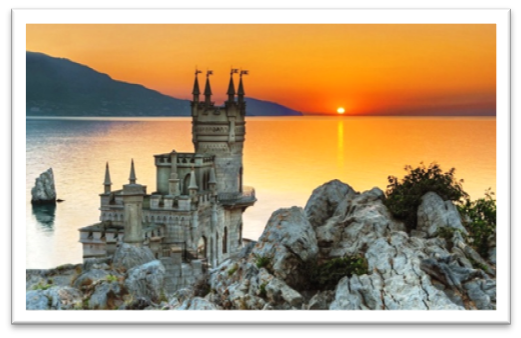 Составьте  предложения с примером на понравившееся правило.________________________________________________________________________________________________________________________________________________________________________________________________________________________________________________________________________________________________________________________________________________________________________________________________________________________________________________________________________________________________________________________________________________________________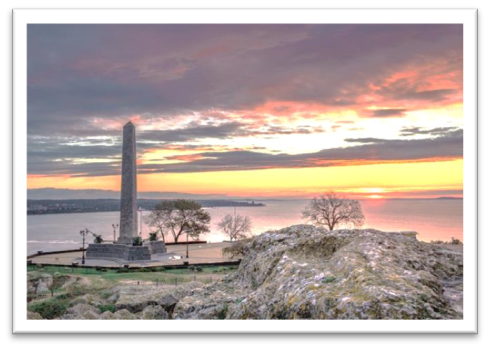 Найдите в рекламе слова с НЕ, запишите их, при необходимости исправляя ошибки________________________________________________________________________________________________________________________________________________________________________________________________________________________________________________________________________________________________________________________________________________________________________________________________________________________________________________________________________________________________________________________________________________________________________________________________________________________________________________________________________________________________________________________________________________________________________________________________________________________________________________________________________________________________________________________________________________________________________________________________________________________________________________________________________________________________________________________________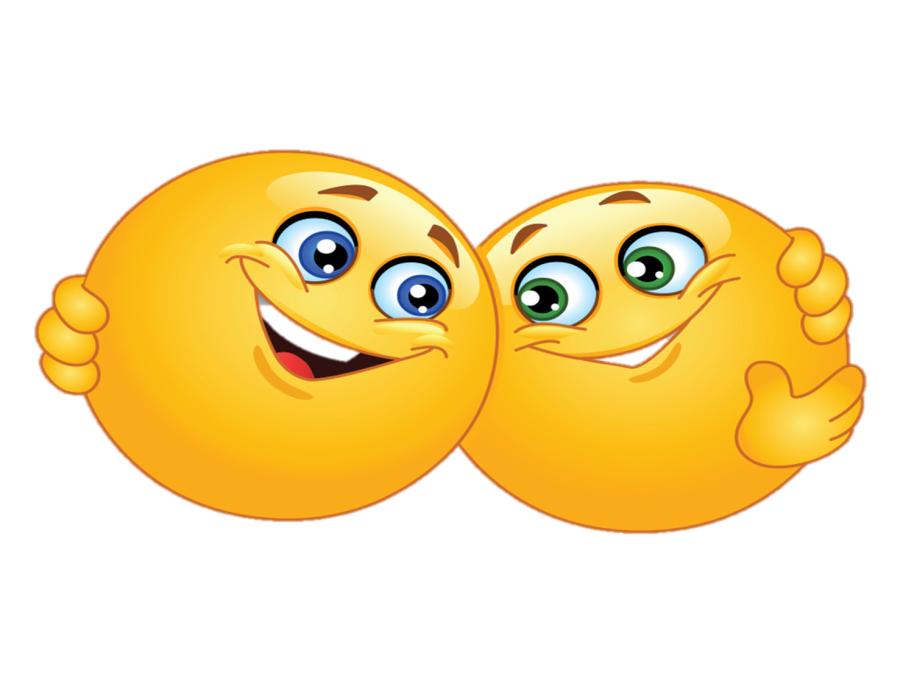 